The purpose of the SERC-TERC Updates is to identify and share new policies, guidance, and training resources that may be useful to the State Emergency Response Commissions (SERCs) and Tribal Emergency Response Commissions (TERCs). 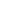 